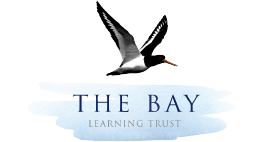 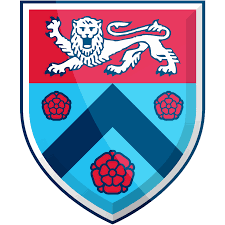              ASSISTANT PRINCIPAL: MATHEMATICS LEADGRADE:			              Leadership Scale 11-15RESPONSIBLE TO:		The Principal RESPONSIBLE FOR:	All aspects of mathematics at CHS; leadership and management, curriculum design, implementation and outcomes. Start Date:	September 2022 We are looking for an ambitious and enthusiastic leader to join our senior leadership team at Carnforth High School. You will be an outstanding teacher and leader of Mathematics with a proven track record of driving standards upwards within Mathematics, and with experience of whole-school leadership.Job DescriptionThe responsibilities outlined in this job description are in addition to the duties required of all teachers under Pay and Conditions of Service legislation and in addition to the generic job description for a teacher at Carnforth High School.  This job description is not necessarily a comprehensive definition of the post.  It may be subject to modification or amendment after consultation with the postholder.Collegiate responsibility- All SLTTo ensure all aspects of Carnforth High School are outstanding and meet the needs of all learnersTo ensure leadership and management are outstanding and surmount all barriers to progressTo surmount all barriers to achievement through outstanding support of all learnersTo secure outstanding educational experiences which meet the needs of all learnersTo surmount all barriers to outstanding teaching and learning for staff and studentsTo surmount all barriers to outstanding achievement through managing the physical and personal resources of the schoolLeadership To lead the mathematics departmentTo maintain high visibility and personal credibility at all timesTo set the culture by consistently upholding the vision, values and policies of the schoolTo consistently challenge and support all learners to enable them to make progressTo take strategic responsibility in key areasTo represent the school in the community and beyondTo lead by example and consistently deliver outstanding lessons with learners making good or better progress.To find the balance of challenge and support so that all staff can make progressTo develop leadership in othersTo model collegiate leadership, engaging in robust dialogue with other colleagues in private and speak with one voice in publicTo commit to become an expert in your field through CPD and research Management To manage the mathematics departmentTo hold teaching and leadership staff to account To secure an outstanding quality of education through whole school quality assurance activity and performance managementTo take part in attendance management, management investigation, capability proceedings and other staff management procedures as appropriate To secure high quality record keeping in your area of expertise which will withstand external scrutiny To manage the behaviour and learning of students through forming high quality relationships, taking part in readmissions, attendance panels and safeguarding issues as appropriate To manage the good order of the school through the on-call system and continuous scrutiny of health and safety matters To address behaviour management with specific staff where there is underachievement Monitor health and safety within your areas of responsibility and ensure they adhere to the school’s Health and Safety PolicyBe responsible for the management of allocated resources to ensure they are maintained to a high standardTo engage with parents, professionals and other stakeholders To manage a duty team To deliver high quality assembliesTo be responsive to the needs of the school by taking other leadership and management duties as necessary. To work closely as a team with other senior leaders.Specific to this roleRaise standards and outcomes in Mathematics across the schoolDevelop Mathematics curriculum and assessment resources to support effective teachingCommunicate key messages to Leaders of Mathematics, Principals and Trust Chief ExecutivesConsistently demonstrate a high standard of Mathematics teaching within Carnforth High school.Leading by example, showing what outstanding looks like on a daily basisDeployment of Specialist Leaders of Education within Mathematics to support you in improving standards and outcomes in Mathematics in all areas.Developing the delivery of outstanding Mathematics curriculum and teaching.Providing challenge for colleagues to drive up standards in all areas.Developing effective Numeracy programmes and intervention at Carnforth High SchoolBuild an external network that can really help and support our school within Mathematics.Personal attributes required (based on job description):Personal attributes required (based on job description):AttributesHow measured,e.g. applicationform (A), interview (I)QualificationsQualificationsQTSAExperienceExperienceHave extensive experience of teaching Mathematics in KS3 and KS4 Have experience and credibility in leading others,including experience of coaching teachers toimprove in Mathematics.Have proven experience of identifying andimplementing effective strategies for improving Mathematics outcomes in schools at KS3 and KS4.AAASkills, Ability, KnowledgeSkills, Ability, KnowledgeHave outstanding Mathematics subject knowledge and be able to demonstrate their passion andenthusiasm for communicating this to others.Have an up-to-date knowledge of the Mathematicscurriculum and assessment requirements, and bekeen to contribute to current curriculumdevelopment.Have outstanding communication skills, with theability to leverage influence with all levels of theorganisation and be able to work effectively with ateam of subject leaders.Have an ability to combine rigour and highexpectations with personal tact and discretion.Understand and respect the importance of diversecultures and faiths within the schools, with acommitment to equal opportunities.The ability to form and maintain appropriaterelationships and boundaries with young peopleand colleagues.Be able to build relationships quickly with teachers, middle leaders, SLT and support staff..Be able to demonstrate resilience, motivation andcommitment to driving up standards ofachievement.Have the IT competence necessary to fulfil allduties within the role.IA/IA/IAA/IA/IA/IA/IAPersonal QualitiesPersonal QualitiesBe excited to share their knowledge and expertisewithin Carnforth High School and with partners across the Trust.Be aligned with all Bay Learning Trust values.Be committed to ensuring that all children in ourschools receive an excellent education in a safe and stimulating environment.IA/II